              Свято першого дзвоника «Здрастуй, школо!» т 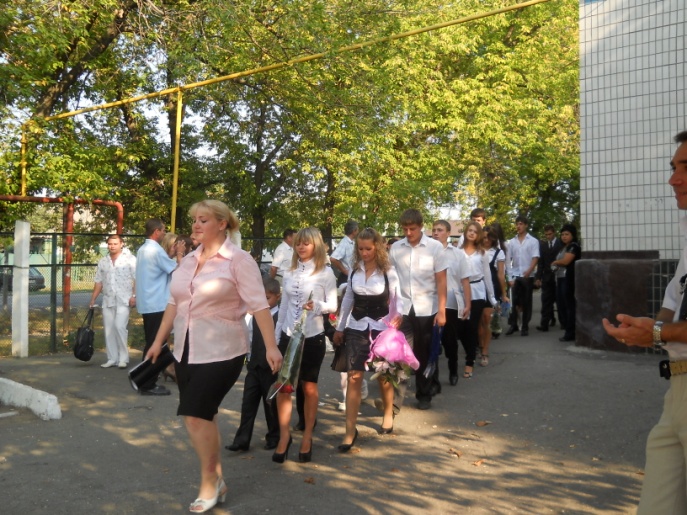 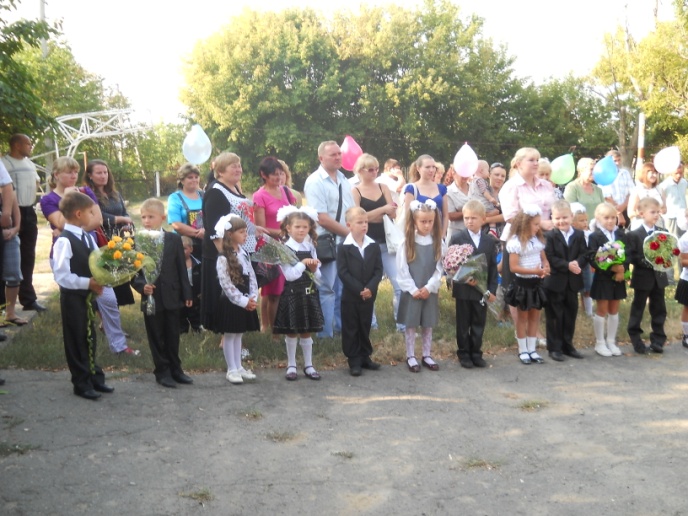                          Свято квітів «Осінні фантазії»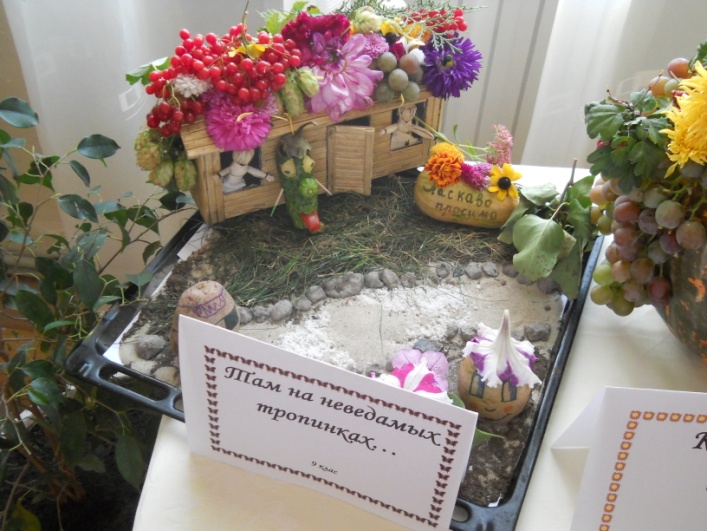 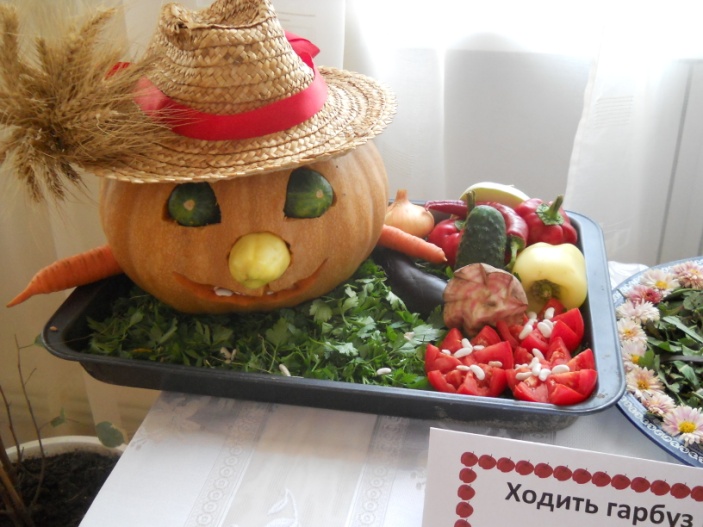 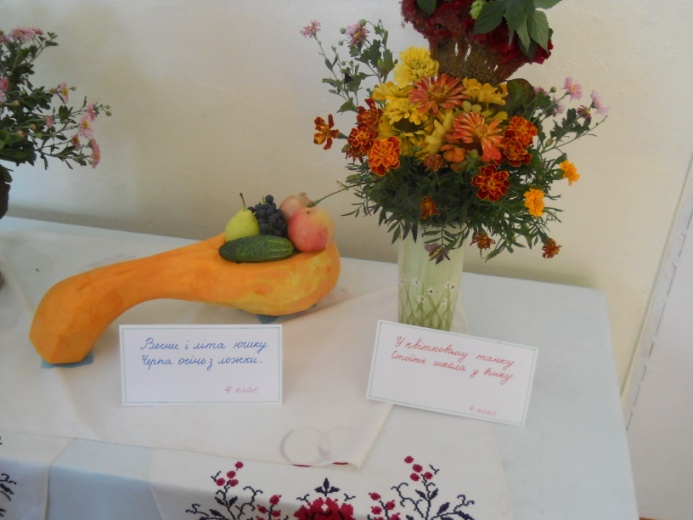 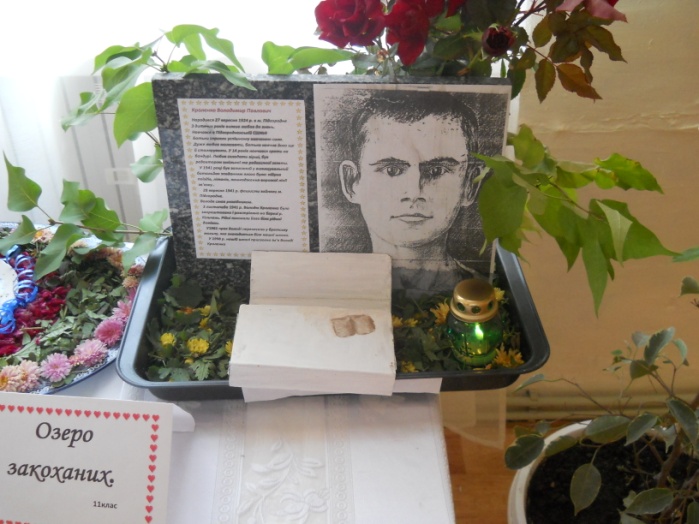                              «Осінній бал»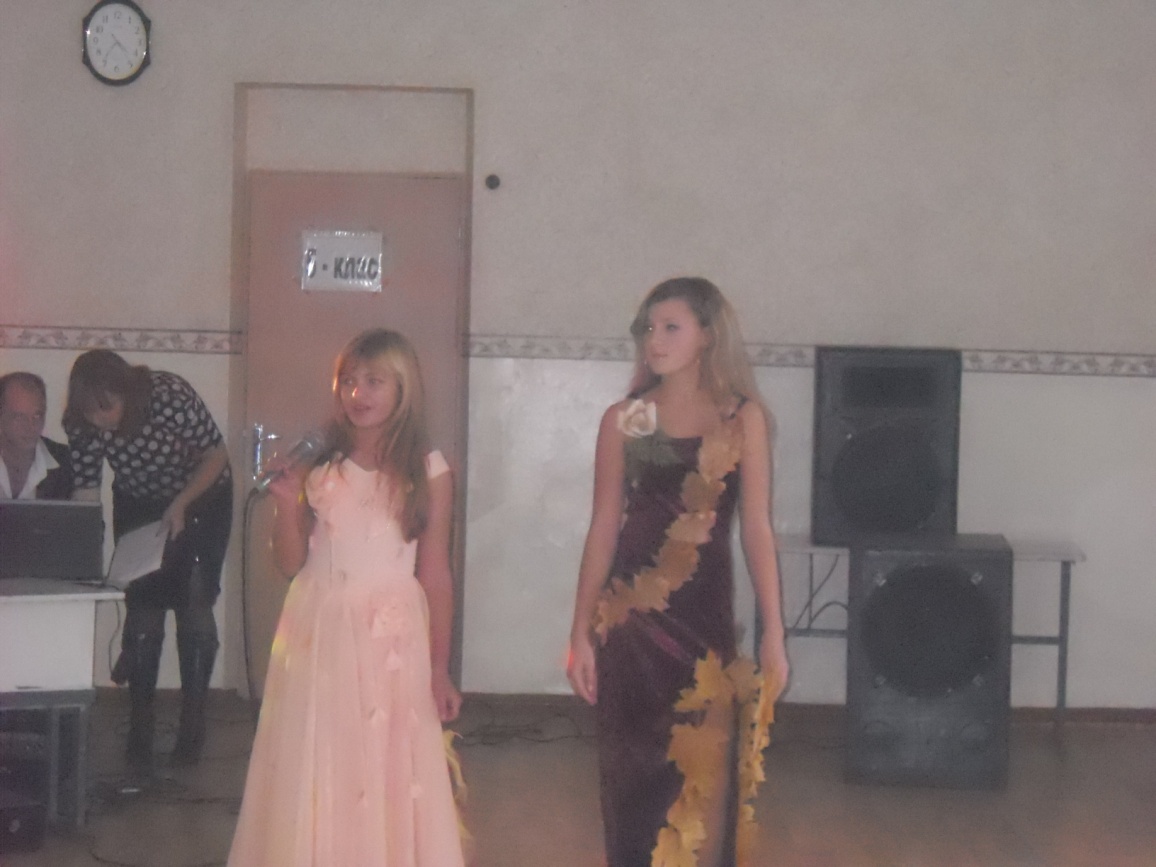   Свято у 2 класі «Рідні обереги»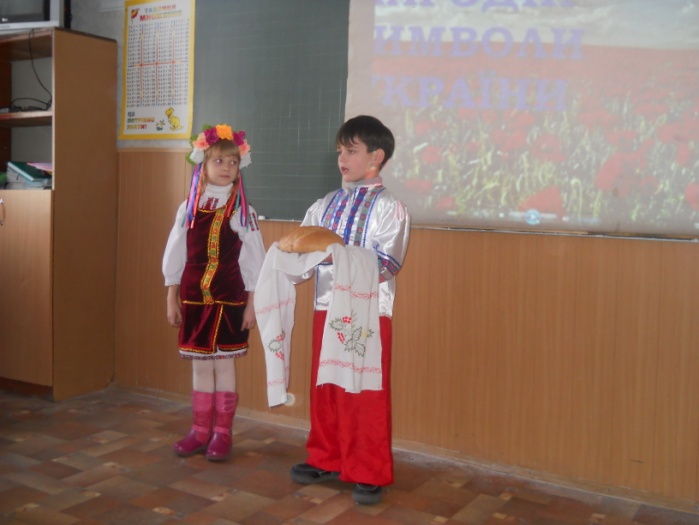 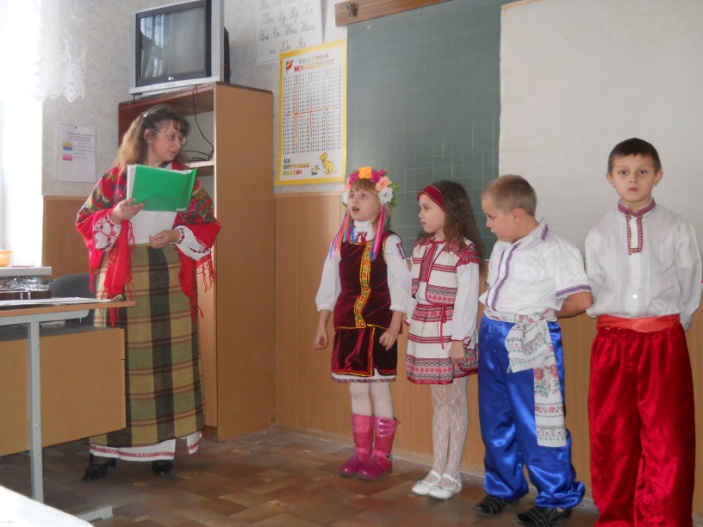 Лінійка пам’яті «Запалимо свічки.. Згадаємо той час..» 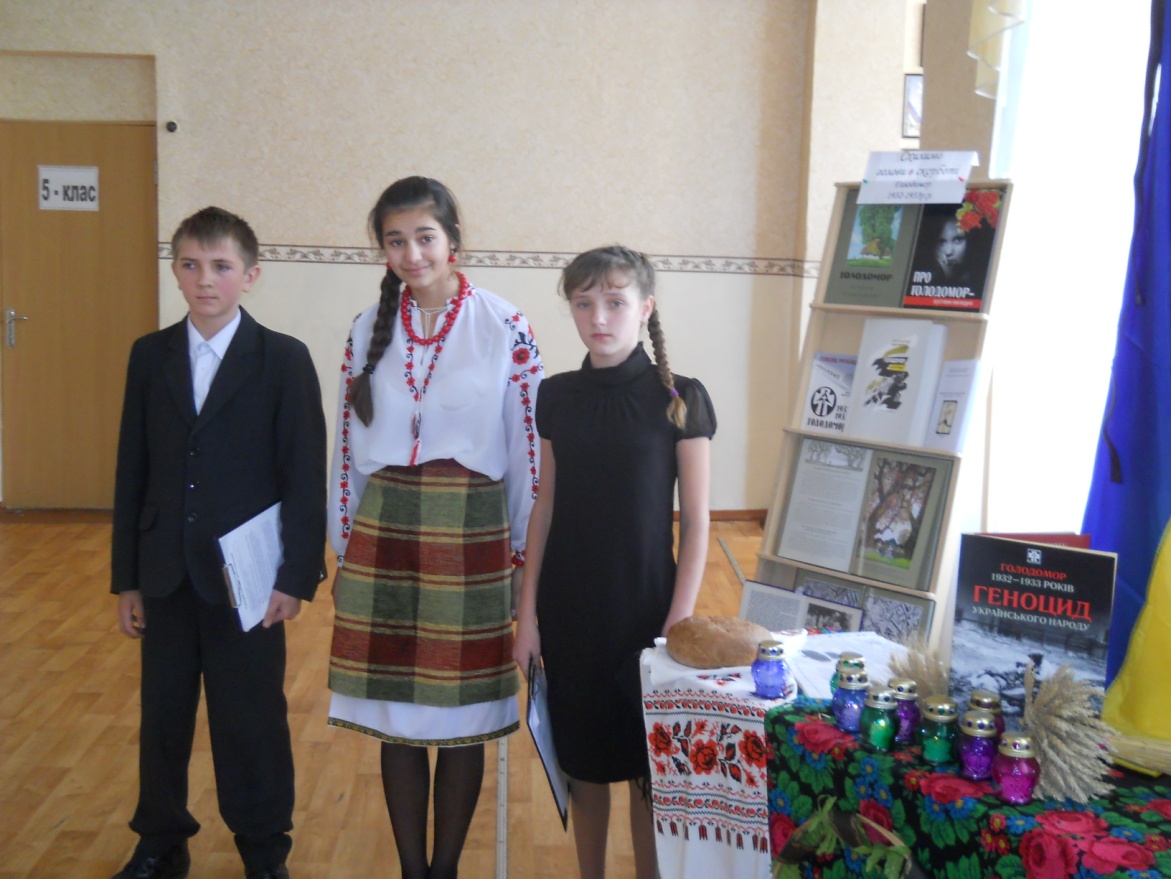 